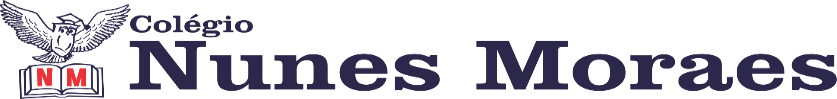 AGENDA DIÁRIA 1º ANO, 09 DE FEVEREIRO1ª AULA: MATEMÁTICAOBJETO DE CONHECIMENTO: NÚMEROS NO COTIDIANO.APRENDIZAGEM ESSENCIAL: IDENTIFICAR A FUNÇÃO DOS NÚMEROS DE ACORDO COM SEU USO SOCIAL.ATIVIDADES PROPOSTAS: LIVRO DE MATEMÁTICA PÁGINAS 34 E 35.2ª AULA:  PORTUGUÊSOBJETO DE CONHECIMENTO: RIMAS.APRENDIZAGEM ESSENCIAL: IDENTIFICAR SEMELHANÇAS ENTRE SONS FINAIS DE PALAVRAS E REALIZAR RIMAS EM UM POEMA.ATIVIDADES PROPOSTAS: ATIVIDADE NO LIVRO PÁGINA 41.3ª AULA: MATEMÁTICA.OBJETO DE CONHECIMENTO: QUANTIDADES.APRENDIZAGEM ESSENCIAL: CONTAR ORALMENTE QUANTIDADE DE OBJETOS DE COLEÇÕES E ESSAS QUANTIDADES.ATIVIDADES PROPOSTAS: ATIVIDADE NA FOLHA.4ª AULA: PORTUGUÊSOBJETO DE CONHECIMENTO: RIMAS.APRENDIZAGEM ESSENCIAL: IDENTIFICAR SEMELHANÇAS ENTRE SONS FINAIS DE PALAVRAS E REALIZAR RIMAS EM UM POEMA.ATIVIDADES PROPOSTAS: ATIVIDADE NO LIVRO DE PRODUÇÃO TEXTUAL PÁGINA 10.CASA: LEITURA E ESCRITA PÁGINA 09.ATÉ A PRÓXIMA AULA!